Sesión Ordinaria No. 5 de laComisión Edilicia de Tránsito y Protección Civil.09 de Junio de 2022SENTIDO DE LA VOTACIÓNVotación del Orden del Día propuesto. Fue aprobaron por la totalidad de los regidores presentes.SENTIDO DE LA VOTACIÓNComo parte del Punto 3 del Orden del día Se sometió a votación si están de acuerdo el aprobar enviar el oficio a la Coordinación General de Gestión de la Ciudad para que dé fecha en la cual puede enviarnos los resultados de los estudios, con la precisión de concederle 10 días hábiles para que envíe los resultados de los estudios solicitados por el Pleno del Ayuntamiento en la iniciativa notificada. Siendo aprobado por unanimidad.SENTIDO DE LA VOTACIÓNComo parte del Punto 3 del Orden del día Se acordó girarle oficio solicitándole lo siguiente:Nos informe quienes fueron convocados para integrar la Comisión Interdisciplinaria. Cuáles fueron las conclusiones a las que se han llegado hasta el momento en la Comisión Interdisciplinaria.Fecha de la próxima sesión de la Comisión Interdisciplinaria. Que la totalidad de los integrantes de la Comisión Edilicia de Tránsito y Protección Civil sean convocados a las sesiones de la Comisión Interdisciplinaria.Acuerdo que fue votado a favor por unanimidad. SENTIDO DE LA VOTACIÓNRegidorAprobadoAbstenciónEn contraEdgar Joel Salvador Bautista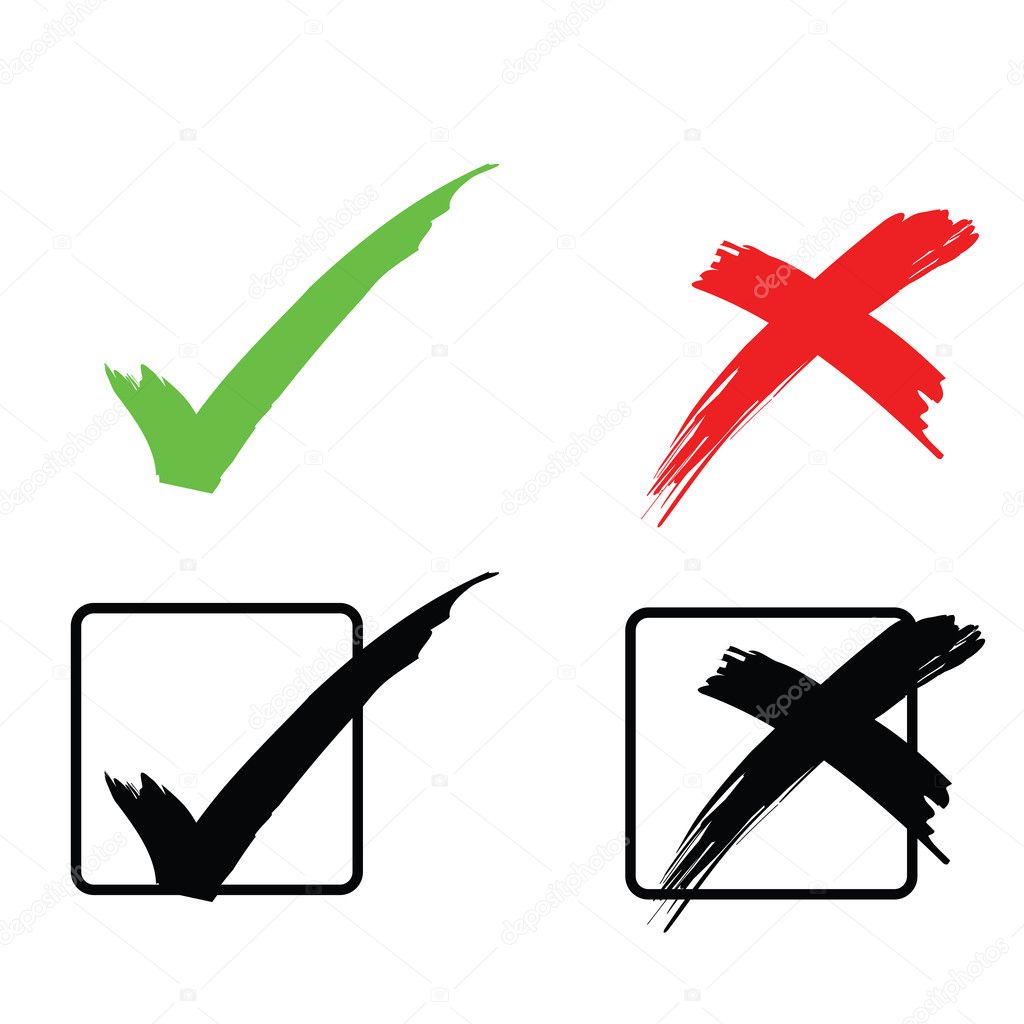 Marisol Mendoza PintoFrancisco Ignacio Carrillo GómezRegidorAprobadoAbstenciónEn contraEdgar Joel Salvador Bautista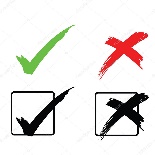 Marisol Mendoza PintoFrancisco Ignacio Carrillo GómezRegidorAprobadoAbstenciónEn contraEdgar Joel Salvador BautistaMarisol Mendoza PintoFrancisco Ignacio Carrillo Gómez